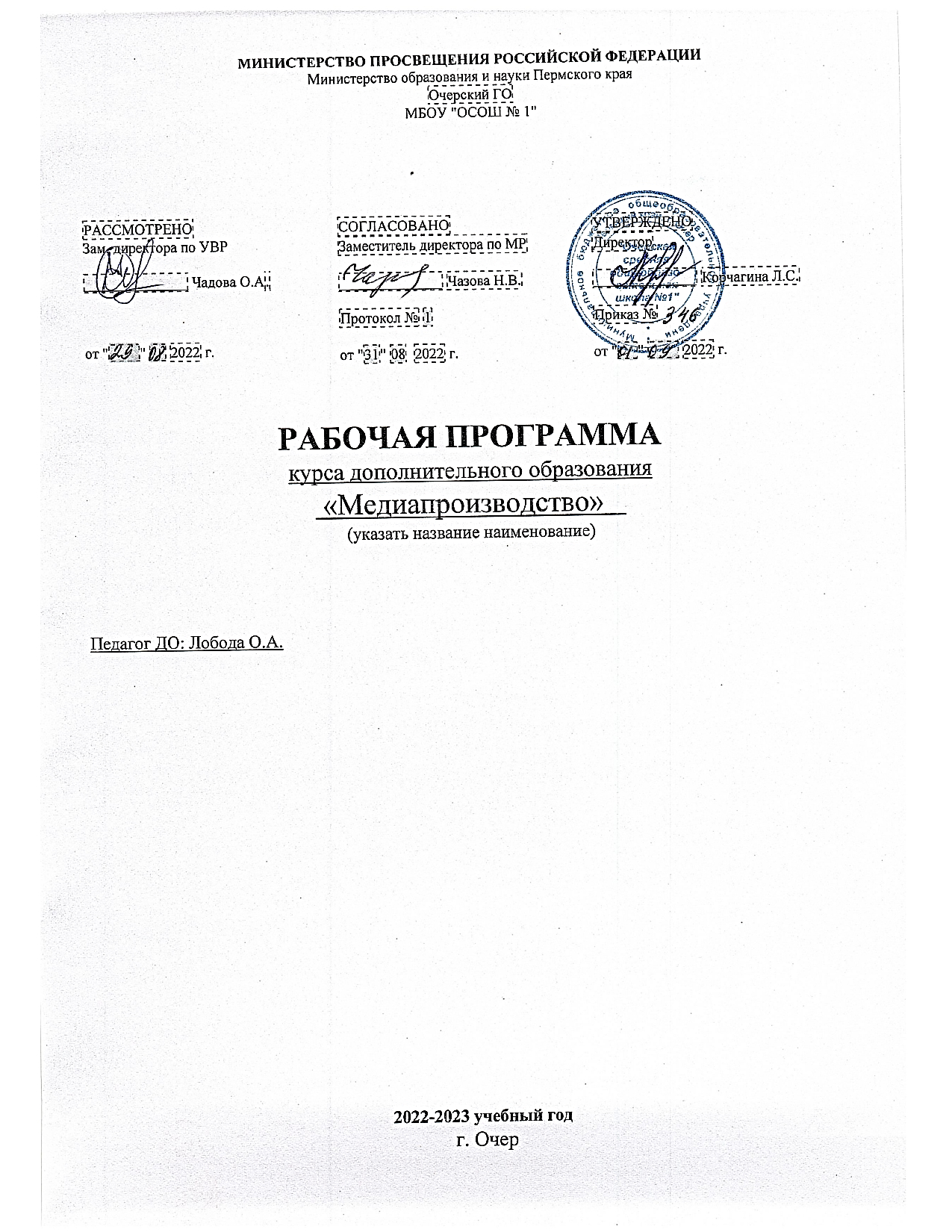 Актуальность программыПрограмма разработана в соответствии с: Федеральным законом от 29 декабря 2012 г. № 273-ФЗ «Об образовании в Российской Федерации»; Государственной программой Российской Федерации «Развитие образования» на 2013 - 2020 годы (постановление Правительства РФ от 15.04.2014 N 295); Концепцией развития дополнительного образования детей; Стратегией развития воспитания в Российской Федерации на период до 2025 г.» (утвержденной Распоряжением Правительства РФ от 29.05.2015 № 996-р); Приказом Министерства Просвещения Российской Федерации от 09.11.2018 г. № 196 «Об утверждении Порядка организации и осуществления образовательной деятельности по дополнительным общеобразовательным программам», Постановление главного государственного санитарного врача Российской Федерации от 28 сентября 2020 года N 28 Об утверждении санитарных правил СП 2.4.3648-20 "Санитарноэпидемиологические требования к организациям воспитания и обучения, отдыха и оздоровления детей и молодежи", Письмом Министерства образования и науки РФ от 18.11.2015 № 09-3242 «Методические рекомендации по проектированию дополнительных общеразвивающих программ»; Уставом Очерской СОШ№1, где установлены требования к организации образовательного процесса. Типовой программы «Журналистика в школе» автора – составителя     Спириной Натальи Алексеевны, выпущенной Волгоградским издательством «Учитель» в 2008 году. Программа дополнительного образования «Медиапроизводство» предназначена для работы с обучающимися 5-11 классов и рассчитана на 16 часов при занятиях 1 раза в неделю по 1 академическому часу. Большую актуальность в последнее время приобретает внедрение информационных технологий. Средства массовой коммуникации позволяют достаточно малыми средствами охватывать и передавать большой объем информации. В связи с этим особенно важно становится приобщение подрастающего поколения к нововведениям. Специфика информационно-коммуникационных технологий требует непосредственного участия детей в создании, обработке и передаче информации. Дети восприимчивы к нововведениям и обладают более высоким уровнем знаний и умений, в своей работе они более креативны.Программа ориентирована на развитие личности учащихся в различных сферах в условиях жизнедеятельности школьного сообщества.Цель программы формирование уверенного владения аппаратными и программными средствами технологии и мультимедиа, технологии работы с компакт-дисками и др. электронными накопителями, медиа и интернет технологиями.Задачи:Информационная - обеспечение полноты, достоверности и своевременности актуальной для аудитории школы информации;Обучающая - знакомство учащихся с основами работы Медиапроизводство.Развивающая - развитие умения создавать публицистические тексты; формирование у учащихся навыков редактирования; совершенствование умение добиваться успешной коммуникации с представителями разных возрастных групп;Воспитывающая - формирование у учащихся активной жизненной позиции; приобщение учащихся к работе в команде;Профориентация - знакомство учащихся с особенностями работы редакции газеты, теле, радио редакции, ориентация учащихся на журналистскую специальность.Обучение по программе позволит учащимся повысить социальную активность, формирует положительные социальные установки, дает возможность творчески самореализоваться и примерить на себя интересную им профессию.Практическая работа заключается:в информировании аудитории школы по актуальным вопросам школьной жизни, выявление и формирование общественного мнения ученического коллектива.накоплении и хранении информационных ресурсоввнедрении в школе банка информации.Для решения этой задачи в гимназии планируется создание системы средств массовой информации:Публикация статей на официальной странице школы в ВКонтакте: Свои репортажи и публикации корреспонденты школьного Пресс-центра публикуют в новостной ленте страницы.Медиатека: сбор информации о жизни классов и внеучебной деятельности, накопление материалов, обмен и их использование – эти направления деятельности упрощают и обогащают учебно-воспитательный и социальный процесс школы.Главным критерием оценки качества обучения в наше время должно быть не количество приобретенных знаний, а умение самих учащихся добывать нужные ему знания. Эти возможности и сможет предоставить школьная медиатека. Это организованный набор информационных объектов, построенный с использованием современных мультимедиа-технологий, с предоставлением уникальных возможностей для реализации творческих инициатив учителя и ученика.Планируемые результаты освоения учебного курсаЛичностные:● умение давать оценку своему труду, понимание причин успеха/неуспеха деятельности;● умение оперативно принимать решения, в том числе в кризисных ситуациях; иметь способность к выработке нестандартных решений.Метапредметные:● умение планировать, контролировать и оценивать учебные действия в соответствии с поставленной задачей и условием её реализации;● продуктивно сотрудничать (общение, взаимодействие) со сверстниками при решении задач на занятиях;● умение обсуждать профессиональные проблемы, отстаивать свою точку зрения, объяснять сущность явлений, событий, процессов, делать выводы, давать аргументированные ответы;● умение осуществлять информационную, познавательную и практическую деятельность с использованием различных средств коммуникации.Предметные:● оперировать базовыми понятиями информационных технологий и медиатехнологий;● создавать контент для детских школьных СМИ;● осуществлять контроль и оценку эффективности мероприятий, проводимых в рамках курса;● отслеживать глобальные тенденции модернизации технического оборудования, программного обеспечения и расходных материалов, необходимых для осуществления профессиональной деятельности.Содержание.Модуль «Журналистика».Раздел. КАК И ПОЧЕМУ ВОЗНИКЛА ЖУРНАЛИСТИКА.  Эвристическая лекция:Понятие «детская журналистика». Особенности периодических изданий для детей и подростков. Первые детские издания Европы и России. Краткая характеристика. Современные детские СМИ. Требования СЭС к детским изданиям.  Школьные издания. Обсуждение их материалов.Раздел. ОСНОВЫ ЖУРНАЛИСТИКИ.Лекционная и практическая: обзор газет и журналов, семинар с элементами лекции, практикум, практика – написание информаций, их анализ, проведение учебных интервью на экскурсии, работа с изданиями, подготовка рецензии на очерк, статью, работа с сатирическими текстами, работа по культуре речи.Раздел. ХУДОЖЕСТВЕННО-ТЕХНИЧЕСКОЕ ОФОРМЛЕНИЕ ИЗДАНИЯ.Формат издания и количество колонок.  Виды формата и постоянные элементы издания (полоса, колонтитул и др.) Колонтитул и его роль в издании. Композиция издания: вертикальная и горизонтальная. Шрифтовое оформление, типичные ошибки при использовании шрифтов. Дизайн издания как первооснова его макета. Художественное оформление. Типология издания: периодичность выпуска, тираж, объём, формат, адресность. Знакомство с понятиями «макет» и «вёрстка».Вёрстка, основные её правила. Виды вёрстки. Вёрстка статьи. Форма текста, размер материала.Роль и функции фотоиллюстраций. Фотонаполнение номера. Заголовок. Его основные функции и виды.  Сокращения в заголовках и ошибки. Работа с цветом. Подготовка подписей к снимкам.  Раздел. РЕДАКЦИОННО-ИЗДАТЕЛЬСКАЯ ДЕЯТЕЛЬНОСТЬ.Работа над концепцией газеты. Пресс – документы и пресс – мероприятия.  Редакционные кампании. Редакторская правка. Цели правки текста и её виды. Сокращение, рубка хвоста, переделка и др. Требования к журналистскому (авторскому) материалу. Создание рекламного текста, его языкМодуль «Фото».Раздел. ИСТОРИЯ ВОЗНИКНОВЕНИЯ ФОТОГРАФИИ.История возникновения фотографий: с чего началась, как продолжилась и чем сейчас является фотография. Первая в мире фотография «Вид из окна». Фотография в России. Черно-белая фотография. Цветная фотография. С чего началась, как продолжилась и чем сейчас является фотография. Основные принципы работы с фото и видео-аппаратом.Раздел. РЕДАКЦИОННО-ИЗДАТЕЛЬСКАЯ ДЕЯТЕЛЬНОСТЬ.Работа на школьных мероприятия. Составление карты мероприятий. Обработка фотографий для будущих статей.Календарно-тематический планАттестацияВ конце курса проводится итоговое занятие. Оценка образовательных результатов учащихся по дополнительной общеобразовательной общеразвивающей программе носит вариативный характер. 	Итоговая аттестации проводится с целью установления соответствия результатов освоения дополнительной общеобразовательной общеразвивающей программы заявленным целям и планируемым результатам обучения.	Формами отслеживания и фиксации образовательных результатов являются: грамота, журнал посещаемости, портфолио, отзыв детей и родителей.	Формами предъявления и демонстрации образовательных результатов являются  выставки готовых работ, конкурсы, фестивали творчества. Помимо этого, в течение года используется устный или письменный опрос, проектная творческая работа, выпуски радиопередач, напечатанные материалы в школьных, районных, областных СМИ.Итоговая аттестация: база статей и видеорепортажей, посвященных жизни школы, интересам учеников, важным событиям на официальной станице в ВК образовательного учреждения. Организационно-педагогические условияМетодическое  обеспечение: дидактического материала (наглядного, методической, специальной литературы, набора упражнений, тренингов, игр); материально-технического обеспечения (компьютера, сканера, принтера, цифровой камеры, фотоаппарата и т.д.); аудиовизуальных средств. Информационное обеспечение: сеть Интернет.Материально-техническое обеспечениеЦифровое оборудование, используемое на занятиях, кабинета центра образования цифрового и гуманитарного профилей «Точка роста»: МФУ (принтер, сканер, копир) Pantum M6550Ноутбуки мобильного класса HP ProBook x 360  (ПК)Интерактивный комплект на базе интерактивной панели Newline TT-7519RS  (ИК)Фотоаппарат Nikon D5600 Kit 18-55 VR + 70-300 VR с объективом (ФотоА)Карта памяти для фотоаппаратаШтативМикрофон LavMicro 2M Фотограмметрическое программное обеспечение Agisoft Metashape Professional№ п/п Тема занятия Кол-во часов Оборудование  Модуль «Журналистика».Модуль «Журналистика».Модуль «Журналистика».Раздел. КАК И ПОЧЕМУ ВОЗНИКЛА ЖУРНАЛИСТИКА – 1 час.Раздел. КАК И ПОЧЕМУ ВОЗНИКЛА ЖУРНАЛИСТИКА – 1 час.Раздел. КАК И ПОЧЕМУ ВОЗНИКЛА ЖУРНАЛИСТИКА – 1 час.1Как и почему возникла журналистика1ИКРаздел. ОСНОВЫ ЖУРНАЛИСТИКИ – 4 часа.Раздел. ОСНОВЫ ЖУРНАЛИСТИКИ – 4 часа.Раздел. ОСНОВЫ ЖУРНАЛИСТИКИ – 4 часа.2Мастерская жанров  1ИКПКМикрофон3Статья, заметка, очерк, эссе, рецензия, корреспонденция 2ИКПКМикрофон4Интервью, пресс – релиз, опрос. Культура речи. 1ИКПКМикрофонРаздел. ХУДОЖЕСТВЕННО-ТЕХНИЧЕСКОЕ ФОРМЛЕНИЕ ИЗДАНИЯ – 3 часа.Раздел. ХУДОЖЕСТВЕННО-ТЕХНИЧЕСКОЕ ФОРМЛЕНИЕ ИЗДАНИЯ – 3 часа.Раздел. ХУДОЖЕСТВЕННО-ТЕХНИЧЕСКОЕ ФОРМЛЕНИЕ ИЗДАНИЯ – 3 часа.7Структура издания  1ИКПК8Заголовки и иллюстрации  2ИКПКРаздел. РЕДАКЦИОННО-ИЗДАТЕЛЬСКАЯ ДЕЯТЕЛЬНОСТЬ – 3 час.Раздел. РЕДАКЦИОННО-ИЗДАТЕЛЬСКАЯ ДЕЯТЕЛЬНОСТЬ – 3 час.Раздел. РЕДАКЦИОННО-ИЗДАТЕЛЬСКАЯ ДЕЯТЕЛЬНОСТЬ – 3 час.9Редактирование материалов разных форм и жанров  2ИКПК10Реклама в издательской деятельности  1ИКПКМодуль «Фото».Модуль «Фото».Модуль «Фото».Раздел. ИСТОРИЯ ВОЗНИКНОВЕНИЯ ФОТОГРАФИИ – 2 часаРаздел. ИСТОРИЯ ВОЗНИКНОВЕНИЯ ФОТОГРАФИИ – 2 часаРаздел. ИСТОРИЯ ВОЗНИКНОВЕНИЯ ФОТОГРАФИИ – 2 часа11История возникновения фотографии.1ИКПКФотоАМикрофон12Основные принципы работы с фото и видео-аппаратом1ИКПКФотоАМикрофонРаздел. РЕДАКЦИОННО-ИЗДАТЕЛЬСКАЯ ДЕЯТЕЛЬНОСТЬ – 2 часаРаздел. РЕДАКЦИОННО-ИЗДАТЕЛЬСКАЯ ДЕЯТЕЛЬНОСТЬ – 2 часаРаздел. РЕДАКЦИОННО-ИЗДАТЕЛЬСКАЯ ДЕЯТЕЛЬНОСТЬ – 2 часаИКПКФотоАМикрофон14Сопровождение юнкоров, мероприятий1ИКПКФотоАМикрофон15Обработка фотографий1ИКПКФотоАМикрофонИТОГОВОЕ ЗАНЯТИЕ ПО ВСЕМУ КУРСУ (1 час)ИТОГОВОЕ ЗАНЯТИЕ ПО ВСЕМУ КУРСУ (1 час)ИТОГОВОЕ ЗАНЯТИЕ ПО ВСЕМУ КУРСУ (1 час)Итого: 16 часовИтого: 16 часовИтого: 16 часов